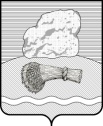 РОССИЙСКАЯ ФЕДЕРАЦИЯКалужская областьДуминичский районАдминистрация сельского поселения«СЕЛО ЧЕРНЫШЕНО»ПОСТАНОВЛЕНИЕ «30» октября  2023   года                                                                                № 54О признании утратившим силу   постановления администрации сельского поселения «Село Чернышено» от 25.07.2023г №35 « О Порядке  утверждения схемы размещения гаражей, являющихся некапитальными сооружениями, либо для стоянки технических или других средств передвижения инвалидов вблизи их места жительства»  В соответствии с Федеральным законом от 06.10.2003 №131ФЗ «Об общих принципах организации местного самоуправления в Российской Федерации», на основании экспертного заключения правового управления администрации  Губернатора Калужской области от 06.10.2023 г № 2477-П-7/2023 , руководствуясь Уставом сельского поселения «Село Чернышено», администрация сельского поселения «Село Чернышено» ПОСТАНОВЛЯЕТ:     1.  Постановление администрации сельского поселения «Село Чернышено» от   25.07.2023г    №35  «О Порядке утверждения схемы размещения гаражей , являющихся некапитальными сооружениями, либо для стоянки технических  или других средств передвижения инвалидов вблизи их места жительства»  признать утратившим силу,  ввиду несоответствия  федеральному  законодательству.2.Настоящее постановление вступает в силу с момента подписания, подлежит обнародованию и размещению на официальном сайте органов местного самоуправления сельского поселения «Село Чернышено»  http://chernisheno.ru/.3.  Контроль за исполнением настоящего постановления оставляю за собой.Глава администрации                                  М.В.Шавелкина